OlemineTants naisrühmale.Tantsu on loonud ja kirjeldanud  Elerin Lees Haapsalus 2017 Läänenemaa 2018.aasta tantsupeoks "Nüüd on minu kord.Muusika  Trad.Attack! "Oh oleks minu olemine"PõhisammudKülgsammud (päkkadel astutakse kõrvalsamm, tuues teise jala tugijala juurde vajutakse põlvist veidi alla)Vetruv kõnd (taktis tehakse neli ülekanna vetruvat kõnnisammu)Vahetussamm ( tehakse lõõgastatud põlvedega üks samm taktis)Kombinatsioon "Saksa keeles" Tantsijad  on ringjoonel rinnati, käed puusal. Takt 1		Parema jalaga liigutakse ühe vahetussammuga paarilise poole, samal ajal 			peanoogutus. Takt 2		Ühe vahetussammuga taganetakse. Taktid 3-4	Kahe vahetussammuga vahetatakse päripäeva liikudes paarilisega kohad. Taktid 5-8	Paremad käed ühendatakse ees rinna kõrgusel ja liigutakse ühe 				vahetussammuga paarilise poole, teisega taganetakse tehes samal ajal veerand 		pööret päripäeva. Korratakse eelneva kahe takti liikumist veel üks kord. Taktid 9-12 	Käed puusal möödutakse vasakult tehes vahetussamm, vasak jalg asetatakse 		kannale ja heidetakse säär taha, vaade jalale. Jätkatakse liikumist  uue paarilise 		poole.Taktid 13-14	Vahetussammuga liigutakse uue paarilise poole, tehes peanoogutuse, teise 		vahetussammuga taganetakse. Taktid 15-16 Kõnnisammudega tehakse pool pööret päripäeva liikudes oma paarilise juurde 		tagasi. (kombinatsiooni lähteasendisse).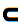 EELMÄNG 4 taktiTantsijad diagonaalil, paariliste sisekäed  ühendatud,  vaba käsi all.SissejuhatusTaktid 1-2 	Külgsammudega alustab liikumist lava tagumisest paremast nurgast ette 			vaskusse nurka paar nr1.Taktid 3-10 	Igal paarituarvulisel taktil alustab külgsammudega liikumist üks paar.Takt 11-16	Külgsammudega jätkatakse liikumist. Viimane paar liigub vetruvate  kõnnisammudega paaride vahelt ussina ( alustatakse naaberpaari eest, järgmise tagant jne)I TUUR A-OSATaktid 1-2 	Nelja vetruva kõnnisammuga liiguvad paarid vastupäeva ringjoonele. 			Diagonaali tagumised kolm paari pöörduvad tagumise parema nurga suunas, 		eesmised kolm paari pöörduvad eesmise vasaku nurga suunas.Takt 3		Paarilised teevad sammu ja lõppsammu pöördudes samal ajal kodarjoonel 		rinnati.Takt 4		Paarilised teevad sammu ja lõppsammuga veerand pööret pöördudes 			kodarjoonel kõrvuti.Taktid 5-12 	Korratakse taktide 1-4 tegevust veel kaks korda. Viimasel korral kõrvuti ei 		pöörduta vaid pöördutakse ringjoonel rinnati, selleks teeb välimine paariline 		(paariline nr 1) sammu ja lõppsammuga  veerand pööret vastupäeva.I TUUR B-OSATaktid 13-28  Tantsitakse kombinatsioon "Saksa keeles".		Lõpetatakse ringil vikkelasetuses (tantsija nr 1 esipoolega väljapoole   ja nr 2 		esipoolega keskme suunas).I TUUR C-OSATakt 29	Parema jalaga liigutakse nelja vetruva kõnnisammuga otse. Takt 30	 Nelja kõnnisammuga teevad keskmepoolsed tantsijad  pool pööret päripäeva, 		välimised poolteist pööret päripäeva. Taktid 31-32 	Korratakse taktide 29-30 tegevust vastassuunas. Liigutakse samast vahest.Taktid 33-34   Korratakse taktide 29-30 tegevust.Taktid 36-36	Korratakse taktide 29-302 tegevust vastassuunas ja välimine tantsija liigub oma 		paarilise paremale käele (teise vahesse, mitte endisesse). Moodustub äraspidine 		sõõr.II TUUR A-OSATaktid 1-2 	Käed poolpüstvõttes liigutakse  nelja vetruva kõnnisammuga päripäeva.Takt 3 	Vahetussammuga liigub tantsija nr1 veidi diagonaalselt ette vasakule, nr 2taha 		paremale.Takt nr 4 	Korratakse takt 3 tegevust vastupidiselt (paarilised on vahetanud kohad). Taktid 5-8 	Korratakse taktide 1-4 tegevust.Taktid 9-12	 Korratakse taktide 1-4 tegevust, 12 takti IV osal pöördutakse  ringjoonel 			rinnati.II TUUR B-OSATaktid 13-28 kaks korda	 Tantsitakse kombinatsioon "Saksa keeles" kaks korda. 					Lõpetatake ringil vikkelasetuses (tantsija nr 1 esipoolega 					väljapoole  ja nr 2 esipoolega keskme suunas). II TUUR C-OSATakt 29	Parema jalaga liigutakse nelja vetruva kõnnisammuga otse. Takt 30	 Nelja kõnnisammuga teevad keskmepoolsed tantsijad  pool pööret päripäeva, 		välimised poolteist pööret päripäeva. Taktid 31-32 	Korratakse taktide 29-30 tegevust vastassuunas. Liigutakse samast vahest.Taktid 33-34   Korratakse taktide 29-30 tegevustTaktid 36-36	Korratakse taktide 29-302 tegevust kuid liigutakse tiivikutesse ja pöörde 			tehakse tiivikus. Lõpetatakse esipoolega vastupäeva.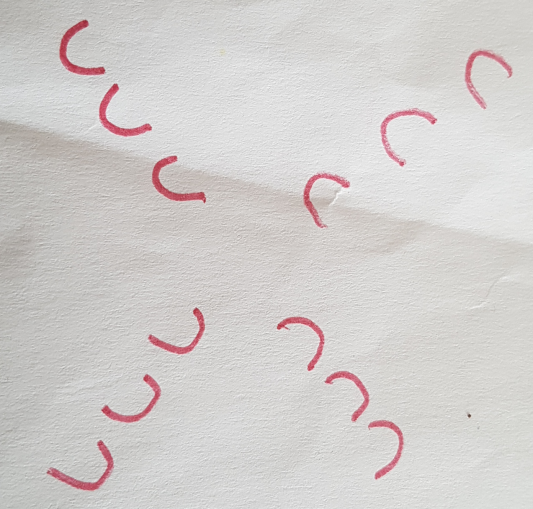 Taktid  29- 36 teist korda Taktid 29-30 	 Kaheksa vetruva kõnnisammuga liigub tiivik pool ringi vastupäeva.Taktid 31-32	Kaheksa vetruva kõnnisammuga teeb iga tiivikuharu täispöörde vastupäeva.Taktid33-36	 Korratakse taktide 29-32 tegevust.III TUUR A-OSATaktid 1-2	 Kaheksa vetruva kõnnisammuga moodustatakse paarid. Tiivikute otsmised tantsjad, kellel pole kõrval oma paarilist, liigub uue paarilise juurde. Olemasolevad paarid teevad vetruvate kõnnisammudega  täispöörde vastupäevaTaktid 3-8	Vetruvate kõnnisammudega liigutakse lava keskjoonele sirgele. Viimased kolm paari jäävad veidi ettepoole. Lõpetakse sirgel vastamisi, väliskülg lava esikülje poole.III TUUR B-OSATaktid 13-28 kaks korda  Tantsitakse kombinatsioon "Saksa keeles" kaks korda.				Kombinatsiooni alustavad vasakpoolsed paarid, parempoolsed 				seisavad. Parempoolsed alustavad kombinatsiooni algusest siis, 				kui vaskpoolsed teevad kombinatsiooni 9. takti. 28. takti IV osal 				pöördutakse kõrvuti esipoolega lava esikülje poole, tehakse  				rõhksamm..